РОССИЙСКАЯ ФЕДЕРАЦИЯ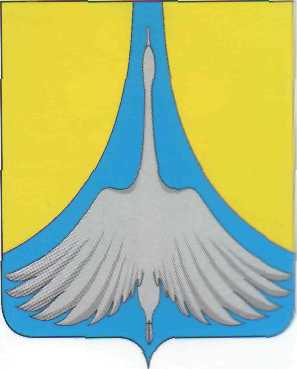 АДМИНИСТРАЦИЯ СИМСКОГО ГОРОДСКОГО ПОСЕЛЕНИЯ            АШИНСКОГО МУНИЦИПАЛЬНОГО РАЙОНА                                                                ЧЕЛЯБИНСКОЙ ОБЛАСТИПОСТАНОВЛЕНИЕВ целях предупреждения нарушений физическими лицами, юридическими лицами, индивидуальными предпринимателями обязательных требований земельного законодательства Российской Федерации, требований, установленных муниципальными правовыми актами, устранения причин, факторов и условий, способствующих таким нарушениям, руководствуясь Земельным кодексом Российской Федерации, ст. 8.2 Федерального закона от 26.12.2008г. № 294-ФЗ «О защите прав юридических лиц и индивидуальных предпринимателей при осуществлении государственного контроля (надзора) и муниципального контроля», Федеральным законом от 06.10.2003г. № 131-ФЗ «Об общих принципах организации местного самоуправления в Российской Федерации», Решением Совета депутатов Симского городского поселения от 20.08.2015г. № 342 «Об утверждении Положения «Об осуществлении  муниципального земельного контроля на территории Симского городского поселения»», Постановлением администрации Симского городского поселения от 12.09.2018г. № 101 «Об утверждении Административного регламента проведения проверок при осуществлении муниципального земельного контроля на территории Симского городского поселения», Уставом Симского городского поселения,ПОСТАНОВЛЯЮ:1. Утвердить Программу профилактики нарушений обязательных требований земельного законодательства Российской Федерации, требований, установленных муниципальными правовыми актами, в рамках осуществления муниципального земельного контроля на 2020 год и плановый период 2021-2022 годов (Приложение).2. Настоящее постановление вступает в силу с момента обнародования на официальном сайте Симского городского поселения www.gorodsim.ru.3. Контроль исполнения настоящего постановления возложить на заместителя Главы Симского городского поселения Р.Р.Гафарова.Глава администрацииСимского городского поселения                                                                А.Д. РешетовПриложениек постановлению администрации Симского городского поселенияот 02.12.2019 № 175ПРОГРАММА ПРОФИЛАКТИКИ НАРУШЕНИЙ ОБЯЗАТЕЛЬНЫХ ТРЕБОВАНИЙ ЗЕМЕЛЬНОГО ЗАКОНОДАТЕЛЬСТВА РОССИЙСКОЙ ФЕДЕРАЦИИ, ТРЕБОВАНИЙ, УСТАНОВЛЕННЫХ МУНИЦИПАЛЬНЫМИ ПРАВОВЫМИ АКТАМИ, В РАМКАХ ОСУЩЕСТВЛЕНИЯ МУНИЦИПАЛЬНОГО ЗЕМЕЛЬНОГО КОНТРОЛЯ НА ТЕРРИТОРИИ СИМСКОГО ГОРОДСКОГО ПОСЕЛЕНИЯ НА 2020 ГОД И ПЛАНОВЫЙ ПЕРИОД 2020-2021 ГОДОВПАСПОРТРаздел 1. Аналитическая часть программыВ соответствии с Положением «Об осуществлении муниципального земельного контроля на территории Симского городского поселения», утвержденным решением совета депутатов Симского городского поселения № 112 от 15.06.2017г., административным регламентом проведения проверок при осуществлении муниципального земельного контроля на территории Симского городского поселения, утвержденным Постановлением администрации от 12.09.2018г.  № 101 в границах муниципального образования Симского городского поселения функции по осуществлению муниципального контроля в области муниципального земельного контроля возложены на Комитет по управлению муниципальным имуществом и земельным отношениям Симского городского поселения.Муниципальный контроль в области муниципального земельного контроля на территории Симского городского поселения осуществляется в соответствии с действующим законодательством, административным регламентом осуществления муниципального контроля в области муниципального земельного контроля на территории Симского городского поселения, утверждённым постановлением администрации Симского городского поселения от 12.09.2018г. № 101 «Об утверждении административного регламента проведения проверок при осуществлении муниципального земельного контроля на территории Симского городского поселения» Объектами профилактических мероприятий при осуществлении муниципального земельного контроля за использованием земель в границах Симского городского поселения являются юридические лица, индивидуальные предприниматели, физические лица.В 2018 г. проведено:-  в отношении юридического лица – 1 проверка, нарушений не выявлено;- в отношении физических лиц – 20 плановых проверок, 10 – внеплановых проверок, в том числе по исполнению выданных предписаний. По итогам контрольных мероприятий выявлено 18 нарушений земельного законодательства Российской Федерации. В 2019 г. проведено:- в отношении физических лиц – 13 плановых проверок, 16 – внеплановых проверок, в том числе по исполнению выданных предписаний. По итогам контрольных мероприятий выявлено 10 нарушений земельного законодательства Российской Федерации. Были проведены рейдовые осмотры земельных участков в отношении физических лиц в количестве – 8 шт., из них 3 - плановых осмотра. По итогам рейдовых осмотров были выявлены 4 нарушений земельного законодательства Российской Федерации.Также было выдано 1 предостережение физическому лицу о недопустимости нарушений обязательных требований земельного законодательства. Исходя из анализа, наиболее часто выявляемое нарушение земельного законодательства выражается в самовольном занятии земельных участков, допускается гражданами.Целью профилактической работы является:- предупреждение нарушений обязательных требований, требований, установленных муниципальными правовыми актами;- минимизация причинения вреда охраняемым законом ценностям и (или (ущерба).Задачами профилактической работы являются:- укрепление системы профилактики нарушений обязательных требований, требований, установленных муниципальными правовыми актами;- повышение правосознания и правовой культуры юридических лиц, индивидуальных предпринимателей, граждан.Раздел 2. План мероприятий по профилактике нарушенийПлан мероприятий по профилактике нарушений обязательных требований на 2020 год и проект плана мероприятий по профилактике нарушений обязательных требований на 2021 - 2022 годы устанавливаются приложением 1 к настоящей Программе.Раздел 3. Ресурсное обеспечение программыРесурсное обеспечение программы включает в себя кадровое и информационно-аналитическое обеспечение.Реализацию профилактических мероприятий осуществляет должностное лицо комитета по управлению муниципальным имуществом и земельным отношениям, уполномоченное на осуществление мероприятий по профилактике нарушений обязательных требований, требований, установленных муниципальными правовыми актами.Информационно-аналитическое обеспечение реализации программы осуществляется с использованием официального сайта администрации поселения http://www.gorodsim.ru/.Финансовое обеспечение реализации программы осуществляется в рамках финансирования мероприятий по осуществлению муниципального земельного контроля.4. Отчетные показатели ПрограммыК отчётным показателям профилактической деятельности администрации Симского городского поселения относятся следующие:Количество выданных предписаний, предостережений;Количество субъектов, которым выданы предписания, предостережения;Информирование физических лиц, юридических лиц, индивидуальных предпринимателей по вопросам соблюдения обязательных требований, оценка соблюдения которых является предметом муниципального земельного контроля, в том числе посредством размещения на официальном сайте Симского городского поселения руководств (памяток), информационных статей.Ожидаемые конечные результаты реализации мероприятий Программы:Снижение рисков причинения вреда охраняемым законом ценностям;Увеличение доли законопослушных подконтрольных субъектов – развитие системы профилактических мероприятий контрольного органа;Обеспечение квалифицированной профилактической работы должностных лиц контрольного органа;Повышение прозрачности деятельности контрольного органа;Уменьшение административной нагрузки 
на подконтрольных субъектов;Повышение уровня правовой грамотности подконтрольных субъектов;Обеспечение единообразия понимания предмета контроля подконтрольными субъектами.Приложение 1 к Программепрофилактики нарушенийв области земельного контроля на территории Симского городскогопоселения на 2020 год и плановый период 2021-2022 годовПлан мероприятий по профилактике нарушений обязательных требований земельного законодательства Российской Федерации, требований, установленных муниципальными правовыми актами, в рамках осуществления муниципального земельного контроля на 2020 год и плановый период 2021-2022 годов.От 02.12.2019№ 175 Об утверждении Программы профилактики нарушений обязательных требований земельного законодательства Российской Федерации, требований, установленных муниципальными правовыми актами, в рамках осуществления муниципального земельного контроля на 2020 год и плановый период 2021-2022 годовНаименование программыПрограмма профилактики нарушений на территории Симского городского поселения на 2020 год и плановый период 2021-2022 годовПравовые основания разработки программыФедеральный закон от 26.12.2008 г. 
№ 294-ФЗ «О защите прав юридических лиц 
и индивидуальных предпринимателей при осуществлении государственного контроля (надзора) и муниципального контроля», Постановление Правительства РФ от 26.12.2018 г. № 1680 «Об утверждении общих требований к организации и осуществлению органами государственного контроля (надзора), органами муниципального контроля мероприятий по профилактике нарушений обязательных требований, требований, установленных муниципальными правовыми актами»Разработчик программыКомитет по управлению муниципальным имуществом и земельным отношениям Симского городского поселенияЦели программы- предотвращение рисков причинения вреда охраняемым законом ценностям; - предупреждение нарушений обязательных требований (снижение числа нарушений обязательных требований, требований, установленных муниципальными актами) в подконтрольной сфере общественных отношений, включая устранение причин, факторов и условий, способствующих возможному нарушению обязательных требований законодательства;- мотивация подконтрольных субъектов 
к добросовестному поведению.Задачи программы- формирование единого понимания обязательных требований законодательства в соответствующей сфере у всех участников контрольной деятельности;- выявление причин, факторов и условий, способствующих причинению вреда охраняемым законом ценностям и нарушению обязательных требований, определение способов устранения или снижения рисков их возникновения;- устранение причин, факторов и условий, способствующих возможному причинению вреда охраняемым законом ценностям 
и нарушению обязательных требований;- определение перечня видов и сбор статистических данных, необходимых для организации профилактической работы;- повышение квалификации кадрового состава контрольных органов;- повышение правосознания и правовой культуры юридических лиц, индивидуальных предпринимателей, граждан.Сроки и этапы реализации программы2020 год краткосрочный период и плановый период 2021-2022 годаИсточникифинансированияБюджет Симского городского поселенияОжидаемые конечные результаты реализации программы- снижение рисков причинения вреда охраняемым законом ценностям;-увеличение доли законопослушных подконтрольных субъектов – развитие системы профилактических мероприятий контрольного органа;- обеспечение квалифицированной профилактической работы должностных лиц контрольного органа;- повышение прозрачности деятельности контрольного органа;- уменьшение административной нагрузки
на подконтрольных субъектов;- повышение уровня правовой грамотности подконтрольных субъектов;- обеспечение единообразия понимания предмета контроля подконтрольными субъектами.Структура программыРаздел 1. Аналитическая часть программы.Раздел 2. План мероприятий по профилактике нарушений.Раздел 3. Ресурсное обеспечение программыРаздел 4. Отчётные показатели программыN п/пНаименование мероприятияОтветственный исполнительСрок исполнения1Поддержание в актуальном состоянии перечня нормативных правовых актов или их отдельных частей, содержащих обязательные требования, соблюдение которых оценивается при проведении мероприятий по контролю при осуществлении муниципального земельного контроля.КУМИиЗО Симского городского поселенияПостоянно2Поддержание в актуальном состоянии размещенных на официальном сайте Администрации Симского городского поселения в сети Интернет www.gorodsim.ru текстов нормативных правовых актов или их отдельных частей, содержащих обязательные требования, соблюдение которых оценивается при проведении мероприятий по контролю при осуществлении муниципального земельного контроля.КУМИиЗО Симского городского поселенияПо мере принятия новых нормативных правовых актов, внесения изменений в действующие нормативные правовые акты, изменения обязательных требований земельного законодательства Российской Федерации, требований,установленных муниципальными правовыми актами3Поддержание в актуальном состоянии размещенного на официальном сайте Администрации Симского городского поселения в сети Интернет www.gorodsim.ru административного регламента осуществления Администрацией Симского городского поселения функции по муниципальному земельному контролю.КУМИиЗО Симского городского поселения Постоянно4Информирование подконтрольных субъектов о планируемых и проведенных проверках путем размещения информации в Федеральной государственной информационной системе "Единый реестр проверок".КУМИиЗО Симского городского поселенияПостоянно5Размещение на сайте Администрации Симского городского поселения в сети Интернет www.gorodsim.ru информации о результатах осуществления муниципального земельного контроля.Секретарь -стенографист администрации СГП  Декабрь 2020 год6Обобщение и размещение на сайте Администрации Симского городского поселения  в сети Интернет www.gorodsim.ru практики осуществления муниципального земельного контроля, с указанием наиболее часто встречающихся случаев нарушений требований земельного законодательства с рекомендациями в отношении мер, которые должны приниматься юридическими лицами, индивидуальными предпринимателями, гражданами, органами государственной власти и органами местного самоуправления, в целях недопущения таких нарушений.КУМИиЗО Симского городского поселения; Секретарь -стенографист администрации СГП  Декабрь 2020 год7Выдача предостережений о недопустимости нарушения обязательных требований земельного законодательства Российской Федерации, требований, установленных муниципальными правовыми актами, в соответствии с частями 5, 6, 7 ст.8.2 Федерального закона от 26.12.2008г. №294-ФЗ «О защите прав юридических лиц и индивидуальных предпринимателей при осуществлении государственного контроля (надзора) и муниципального контроля».КУМИиЗО Симского городского поселения По мере получения сведений о готовящихся нарушениях или признаках нарушений обязательных требований земельного законодательства Российской Федерации, требований, установленных муниципальными правовыми актами8Утверждение Программы профилактики нарушений обязательных требований земельного законодательства Российской Федерации, требований, установленных муниципальными правовыми актами, в рамках осуществления муниципального земельного контроля на 2021 год.КУМИиЗО Симского городского поселения Декабрь 2020 год